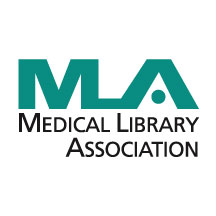 CHAPTER COUNCILANNUAL REPORT09 April 2014Goal 1: Recruitment, Membership and Leadership in the ProfessionProgress to date:Chapter Council was pleased to have been matched with Rising Star, April Schweikhard.  April will be working on an evaluation of the current Roundtables event and making recommendations for improvement.  The joint Chapter Council/Section Council Membership Shuffle Committee will be sponsoring a poster session at MLA 2014 to highlight Sections and Chapters and to encourage membership.  All MLA Chapters and Sections were invited to participate with 11 Chapters and 18 Sections agreeing to participate.  The posters should be no larger than 4ft X 4ft and will be displayed throughout the conference near the registration area in the hallway where Section programming will be held.  The posters will be staffed for questions during Poster Session 1 on Sunday, May 18, 2014, 3:30pm-4:25pm.  The Roundtables Committee solicits donations from MLA Chapters to support one free ticket per topic offered on a first come, first serve basis to new MLA members who register online.  The committee worked with MLA Headquarters to update the online pledge form to make the process of pledging support by chapters easier.  An e-mail solicitation asking for chapters’ support of two free lunches for new MLA members to attend the event was sent to all chapters.  As of April 1, 2014, seven chapters have pledged a total of $750 which will enable 15 new MLA members to attend the 2014 event at no cost.  Additional sponsorship from UpToDate will be used to pay for the other 10 new MLA members to attend.Free lunch ticket recipients will serve as the Roundtable recorders for their respective topic.  This role will give new members a start in participating in professional activities.AHIP membership continues to be actively promoted at chapter meetings and events and several Chapter Council representatives are also MLA AHIP Mentors.Chapter Council members continue to communicate information about MLA’s professional development programs, scholarships, awards and projects to their chapter members.Several chapters offer financial support for students and librarians to attend chapter meetings and the Annual MLA meeting.Chapter Council members are participating in the Colleague Connection to support new members and first time attendees as they have in the past several years.Goal 2: Life Long LearningProgress to date:The purpose of the Roundtables event is to foster information exchange on chapter-related topics as well as on subjects of general professional concern which supports the lifelong learning goals of MLA.  The 2014 event has been advertised in MLA News as well as on Medlib-L and chapter e-mail discussion lists.  We are recruiting facilitators for the discussions.  As of April 1, 2014, there are 67 registrants in addition to 25 free lunch recipients.Chapter participation in the centralized CE wiki continues to increase.  The Chapter Council CE Committee Liaison and Chapter members will continue to promote it to Chapter CE coordinators.Goal 3: AdvocacyProgress to date:Plans are underway for a day-long meeting of Chapter Council at the MLA 2014 annual meeting in Chicago, IL.  The meeting allows Council members to interact with association leadership, exchange information and ideas, establish committees, and plan for the upcoming year.  Goal 4: Creating and Communicating our KnowledgeProgress to date:Chapter Council members make up the membership of the MLA/Majors Chapter Project of the Year Award Jury, in which one chapter is recognized for a special project that they have conducted.  The jury is looking at ways to encourage more submissions.  The award for 2014 was won by the Medical Library Group of Southern California and Arizona for their project entitled, Substance over style: Exploring a cost effective model for chapter meetings.The Roundtables Committee has compiled evaluations from the 2013 event and 94% of the participants rated the event as good or better.  Letters of thanks were sent to all facilitators and recorders who submitted their reports.  The committee also asked for member comments and feedback for new table topics for the 2014 event via an online survey in fall 2013.  The feedback was taken into account while developing the new list of table topics to keep the 2014 event relevant and up to date.The Chapter Council Web Manager posted the final reports from the 2013 Roundtable discussions to make them accessible to members of MLA.  The Chapter News editor for MLA News has edited and submitted ten chapter updates highlighting accomplishments, issues, chapter meeting reports, award announcement, library advocacy initiatives and professional development opportunities.  Goal 5: Building a Network of PartnersProgress to date:The Roundtables Committee is supporting the information needs of individuals such as consumer health information specialists and others engaged in providing health information services to the public by offering to host discussions on the topics of Building a Network of Partners and Consumer Health at the 2014 event.Chapter Councils members report partnering with other professionals in a variety of ways, including belonging to professional organizations outside of health sciences librarianship and partnering with other library groups to sponsor meetings and continuing education events.This report is informational and requires no action by the Board of Directors.Respectfully submitted,Angela Dixon, BSN, MLS, AHIPChapter Council Chair09 April 2014Chapter Council Officers and Committees 2013/2014OfficersChair: Angela Dixon: 5/13-5/16Vice-Chair: Melissa Ratajeski: 5/13-5/15Secretary: Dina McKelvy: 5/13-5/14MLA LiaisonsContinuing Education Committee: Betty Sydelko, through 5/16Core Membership Committee: Melissa Ratajeski, through 5/15Credentialing Committee: Cristina Pope, through 5/15MLA News Chapter Column Editor: Julia Hause, through 5/14Professional Recruitment and Retention Committee: Melissa DeSantis, through 5/14Technology Advisory Committee: Bart Ragon, through 5/15Futures Committee: Cristina Pope, through 5/15CommitteesChapter Council Presents Sharing RoundtablesKaren Hanus, Co-ChairAntonio DeRosa, Co-ChairPrudence DalrympleMonti DobbinsLisa EnnisSylvia McApheeBecky McKayDina McKelvyCommunicationsLisa Ennis, Web ManagerSylvia McAphee, Annual Meeting Table CoordinatorDiana Delgado, Wiki AssistantBecky McKayContinuing EducationBette Sydelko, ChairElectionsAlan Carr, ChairTodd HannonBecky McKayMajors/MLA Chapter Project Award JuryTodd Hannon, ChairAlan CarrMarlene OishiKathleen CarlsonAnne SeymourMembership ShuffleMelissa Ratajeski, ChairMelissa DeSantisKathleen CarlsonChapter Reports:Hawaii Pacific ChapterPhiladelphia Regional Chapter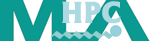 Hawaii-Pacific Chapter of the Medical Library Association		Chapter Council Report 		       April 9, 2014Chapter Council Representative – Marlene OishiChapter Council Alternate – Diane KunichikaMembershipAs of April 1, 2014, the Chapter’s membership consisted of 39 members, including regular, student, and emeritus members.  Additionally, there were 4 institutional members.Continuing Education/Life Long LearningMembers participated in the following educational opportunitiesNational Library of Medicine Training Center	“PubMed for Trainers” March-April 2014 for 15 contact hoursNNLM/PSR	“Teaching with Technology” 04/04/2013 for 4 contact hoursMLA Webcasts“Partnering to Prevent Diagnostic Error: Librarians on the Inside Track” 3/13/13, for 1.5 contact hours“Making the Case: Using Assessment to Show Value and Make Decisions” 10/2/13 for 1.5 contact hours“Ready, Set, Influence! Participating in the Business of Your Health Care Organization” 11/6/2013 for 1.5 contact hours “Addressing Hospital Needs and Goals in the Era of the Affordable Care Act and Meaningful Use: What Librarians Need to Know" 11/20/2013 for 1.5 contact hours“Research vs. research: Formulating a Research Plan through Collaboration” 12/11/2013		Other“Working Through Conflict” by Jerry Perry,  04/19/2013 for 4 contact hours	Creating and Communicating our KnowledgeA member was asked to speak to the University of Hawaii, Library and Information Studies, LIS694 Medical Information Retrieval class concerning professional life as a medical librarian, government medical databases and, as the speaker was an alumni, provided her insight as to which courses may be of value/benefit for those interested in a career in medical librarianship.Several members participated in the Hawaii State Center for Nursing's annual Evidence-Based Practice workshop held on February 20-22, 2013. A Chapter member presented a session focusing on how to find evidence to support evidence-based practice projects intended to create clinical practice change. After the presentation, librarians met with workshop attendees and helped them start searching for research and evidence for their projects.Chapter sponsored 2 seats for MLA ’13 Boston round tables.Building a Network of PartnersChapter members belong to other professional organizations outside of health sciences librarianship such as the American Library Association, Special Libraries Association of Hawaii and the Hawaii Library Association.The Chapter promoted continuing education opportunities to librarians in other professional organizations and to library and information science students.  Attendance at MLA Webcasts and PubMed for Trainers included students and librarians outside of the health sciences.AdvocacyThe Chapter maintains a website which promotes membership as well as offers information on medical librarianship and Chapter activities and events.Respectfully submitted,Marlene OishiChapter Council Representative, HPC-MLAPhiladelphia Regional Chapter/MLA2014 Chapter Council ReportRecruitment and PartnershipsAs of November 13, 2013, the chapter has 103 subscribed members on our rolls, including 85 regular members (7 renewal overdue), 7 students, 6 retired and 5 lifetime members. We cannot predict whether this will continue into the future, as a planned dues increase will be effective in the upcoming year.  If this number is confirmed, it will reflect a continuing trend of small increases that we have enjoyed in recent years. Chapter MeetingsThe Board of the Philadelphia Regional Chapter of the Medical Library Association met three times since the 2013 Annual Conference, with a fourth meeting to take place on April 24 which will be our annual meeting.The Annual Meeting will be held at the Kislak Center for Special Collections, Rare Books and Manuscripts at the University of Pennsylvania,  and will combine several Chapter activities in a single full day event.   A professional development program will include a keynote by Dr. Craig Umscheid of the University of Pennsylvania Center for Evidence-based Practice, who will speak on Leveraging the Library to Improve Evidence-based Practice across an Academic Healthcare System.  Dixie Lee Jones, MLA President, will provide an update on Building Our Information Future.  A raffle for a free MLA membership will take place at the meeting; the certificate for the membership will be presented by a representative from MLA. A half-day CE course, Introduction to Systematic Reviews for Librarians, will be taught by Susan Fowler.  The Chapter will conduct its annual business meeting in the afternoon and the day will wrap up with dine around in the vibrant University City area of Philadelphia. Looking ahead to next year, discussion of a joint meeting for 2015 is underway with the Health Sciences Librarians Association of New Jersey.Lifelong Learning & Professional Development In the past year, the chapter has presented programming with 26 hours of possible CE hours.During the past year, the chapter has offered the following CE programs:Addressing Hospital Needs and Goals in the Era of the Affordable Care Act and Meaningful Use: What Librarians Need to Know”Research vs research: Sometimes the little r is all you needPartnering to prevent diagnostic error: Librarians on the inside track;The Ropes: Planning instruction for the adult learner; Informatics for librarians; and Personal genomicsThe Board continues to review the practice of paying for webinars offered by MLA, as they have been less well attended recently, although the events are archived and freely available for 90 days. The Board is giving some consideration to enhancing these events by having a skillful educator leading the wrap-up session.In order to increase interest in programming events, this year’s Program Chair and 2014-15 Chair–elect has suggested expanding the Chapter’s tradition of holding meetings in venues of historical significance--of which there are many in Philadelphia.  Suggestions included some lesser-known local museums such as the Historical Society of Pennsylvania, the Wagner Free Institute of Science, the Philadelphia History Museum at the Atwater Kent, and the Chemical Heritage Foundation. One of the Chapter’s goals for the 2013-14 year was to continue its innovative program of financial support and mentoring for first-time applicants to AHIP; last year six Chapter members applied for AHIP status. An article about this program was published in the MLA News.  Agift from the Drexel University Libraries was given to commemorate Linda Katz’s retirement will be used to support an AHIP membership application.  Details on the application process and selection criteria are still under review.  (Linda was a long time member of the Philadelphia Chapter and was known for her role as mentor to new librarians.  She also edited the MLA News for several years. She was honored with a lifetime membership in the MLA Philadelphia Chapter last year.)  GovernanceIn order to more accurately reflect the membership of the Chapter, the board explored reducing the quorum necessary to conduct business a the annual meeting, With input from MLA Headquarters, a proposal to reduce the quorum from the current 35% of membership to  20 members  is currently out to the membership for approval. Results will be announced at the Annual Meeting April 24. Communication and Outreach A priority for the year was to improve communications with members. To this end, the chapter completed a re-design of the Chapter’s website. Respectfully submitted, Prudence W. Dalrymple, Chapter Council Representative